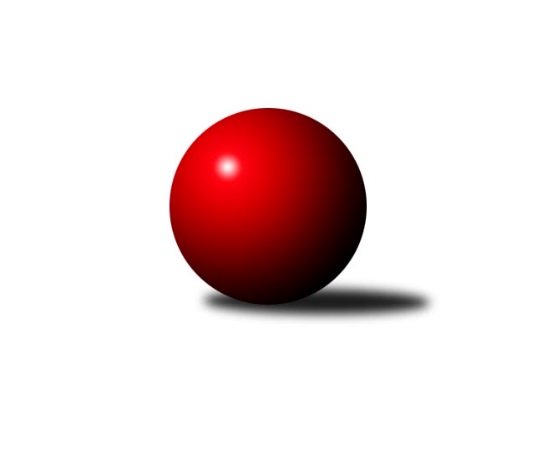 Č.18Ročník 2017/2018	11.6.2024 Zlínský krajský přebor 2017/2018Statistika 18. kolaTabulka družstev:		družstvo	záp	výh	rem	proh	skore	sety	průměr	body	plné	dorážka	chyby	1.	TJ Gumárny Zubří	16	12	1	3	86.5 : 41.5 	(118.5 : 73.5)	2530	25	1750	780	35.4	2.	TJ Slavia Kroměříž	17	12	1	4	83.5 : 52.5 	(117.5 : 86.5)	2495	25	1743	752	37.8	3.	TJ Kelč	17	11	1	5	79.5 : 56.5 	(108.0 : 96.0)	2475	23	1718	758	43.2	4.	TJ Bojkovice Krons	16	10	1	5	79.0 : 49.0 	(104.0 : 88.0)	2516	21	1734	782	35.6	5.	KC Zlín C	17	9	3	5	74.5 : 61.5 	(101.0 : 103.0)	2422	21	1693	729	45.4	6.	VKK Vsetín B	17	10	0	7	67.5 : 68.5 	(94.5 : 109.5)	2490	20	1738	752	39.5	7.	VKK Vsetín C	17	8	2	7	70.0 : 66.0 	(106.5 : 97.5)	2472	18	1732	740	38.6	8.	KK Camo Slavičín	16	6	2	8	59.5 : 68.5 	(90.5 : 101.5)	2483	14	1720	763	39.2	9.	Kuželkářský klub Kroměříž	17	6	2	9	64.0 : 72.0 	(108.0 : 96.0)	2479	14	1733	746	47.9	10.	Sport centrum Bylnice	17	6	0	11	61.0 : 75.0 	(93.5 : 110.5)	2475	12	1719	756	37.3	11.	TJ Sokol Machová B	16	4	1	11	46.0 : 82.0 	(82.5 : 109.5)	2487	9	1742	746	48.8	12.	TJ Valašské Meziříčí C	16	3	2	11	49.0 : 79.0 	(92.5 : 99.5)	2446	8	1699	748	48.1	13.	TJ Spartak Hluk	17	2	2	13	44.0 : 92.0 	(79.0 : 125.0)	2383	6	1684	699	57.8Tabulka doma:		družstvo	záp	výh	rem	proh	skore	sety	průměr	body	maximum	minimum	1.	TJ Gumárny Zubří	9	9	0	0	57.0 : 15.0 	(72.5 : 35.5)	2490	18	2538	2404	2.	TJ Slavia Kroměříž	9	8	0	1	52.0 : 20.0 	(64.5 : 43.5)	2531	16	2583	2473	3.	VKK Vsetín B	8	7	0	1	42.0 : 22.0 	(54.5 : 41.5)	2574	14	2665	2464	4.	KC Zlín C	9	6	2	1	48.5 : 23.5 	(61.5 : 46.5)	2472	14	2584	2388	5.	TJ Bojkovice Krons	8	6	1	1	47.0 : 17.0 	(56.5 : 39.5)	2626	13	2718	2547	6.	TJ Kelč	8	6	0	2	43.0 : 21.0 	(54.0 : 42.0)	2524	12	2665	2439	7.	Kuželkářský klub Kroměříž	7	5	1	1	37.0 : 19.0 	(50.5 : 33.5)	2500	11	2557	2421	8.	VKK Vsetín C	8	5	0	3	37.0 : 27.0 	(53.0 : 43.0)	2554	10	2636	2453	9.	Sport centrum Bylnice	9	4	0	5	37.5 : 34.5 	(53.0 : 55.0)	2548	8	2682	2481	10.	TJ Valašské Meziříčí C	9	2	2	5	32.0 : 40.0 	(51.0 : 57.0)	2543	6	2637	2444	11.	KK Camo Slavičín	9	2	2	5	30.5 : 41.5 	(48.5 : 59.5)	2512	6	2555	2452	12.	TJ Sokol Machová B	7	2	1	4	22.0 : 34.0 	(41.0 : 43.0)	2517	5	2600	2393	13.	TJ Spartak Hluk	8	1	0	7	24.0 : 40.0 	(38.0 : 58.0)	2212	2	2406	2112Tabulka venku:		družstvo	záp	výh	rem	proh	skore	sety	průměr	body	maximum	minimum	1.	TJ Kelč	9	5	1	3	36.5 : 35.5 	(54.0 : 54.0)	2469	11	2639	2256	2.	TJ Slavia Kroměříž	8	4	1	3	31.5 : 32.5 	(53.0 : 43.0)	2490	9	2642	2340	3.	KK Camo Slavičín	7	4	0	3	29.0 : 27.0 	(42.0 : 42.0)	2477	8	2673	2296	4.	TJ Bojkovice Krons	8	4	0	4	32.0 : 32.0 	(47.5 : 48.5)	2500	8	2604	2240	5.	VKK Vsetín C	9	3	2	4	33.0 : 39.0 	(53.5 : 54.5)	2466	8	2582	2405	6.	TJ Gumárny Zubří	7	3	1	3	29.5 : 26.5 	(46.0 : 38.0)	2538	7	2696	2422	7.	KC Zlín C	8	3	1	4	26.0 : 38.0 	(39.5 : 56.5)	2416	7	2568	2264	8.	VKK Vsetín B	9	3	0	6	25.5 : 46.5 	(40.0 : 68.0)	2495	6	2660	2321	9.	Sport centrum Bylnice	8	2	0	6	23.5 : 40.5 	(40.5 : 55.5)	2472	4	2620	2327	10.	TJ Sokol Machová B	9	2	0	7	24.0 : 48.0 	(41.5 : 66.5)	2483	4	2559	2409	11.	TJ Spartak Hluk	9	1	2	6	20.0 : 52.0 	(41.0 : 67.0)	2407	4	2542	2311	12.	Kuželkářský klub Kroměříž	10	1	1	8	27.0 : 53.0 	(57.5 : 62.5)	2476	3	2621	2318	13.	TJ Valašské Meziříčí C	7	1	0	6	17.0 : 39.0 	(41.5 : 42.5)	2433	2	2497	2277Tabulka podzimní části:		družstvo	záp	výh	rem	proh	skore	sety	průměr	body	doma	venku	1.	TJ Slavia Kroměříž	12	9	1	2	63.0 : 33.0 	(88.0 : 56.0)	2509	19 	6 	0 	0 	3 	1 	2	2.	TJ Bojkovice Krons	12	8	1	3	61.0 : 35.0 	(78.0 : 66.0)	2499	17 	5 	1 	1 	3 	0 	2	3.	TJ Gumárny Zubří	12	8	1	3	60.5 : 35.5 	(86.5 : 57.5)	2498	17 	6 	0 	0 	2 	1 	3	4.	KC Zlín C	12	7	3	2	57.0 : 39.0 	(75.5 : 68.5)	2446	17 	4 	2 	0 	3 	1 	2	5.	VKK Vsetín B	12	7	0	5	45.0 : 51.0 	(65.5 : 78.5)	2488	14 	5 	0 	1 	2 	0 	4	6.	TJ Kelč	12	6	1	5	51.5 : 44.5 	(78.0 : 66.0)	2455	13 	3 	0 	2 	3 	1 	3	7.	VKK Vsetín C	12	6	1	5	48.0 : 48.0 	(74.0 : 70.0)	2490	13 	4 	0 	2 	2 	1 	3	8.	KK Camo Slavičín	12	5	2	5	49.0 : 47.0 	(70.5 : 73.5)	2479	12 	2 	2 	3 	3 	0 	2	9.	TJ Sokol Machová B	12	4	1	7	39.0 : 57.0 	(64.0 : 80.0)	2491	9 	2 	1 	3 	2 	0 	4	10.	Sport centrum Bylnice	12	4	0	8	42.5 : 53.5 	(64.0 : 80.0)	2523	8 	2 	0 	4 	2 	0 	4	11.	Kuželkářský klub Kroměříž	12	3	1	8	40.0 : 56.0 	(72.5 : 71.5)	2503	7 	3 	0 	1 	0 	1 	7	12.	TJ Valašské Meziříčí C	12	3	1	8	38.0 : 58.0 	(69.0 : 75.0)	2435	7 	2 	1 	4 	1 	0 	4	13.	TJ Spartak Hluk	12	1	1	10	29.5 : 66.5 	(50.5 : 93.5)	2343	3 	0 	0 	6 	1 	1 	4Tabulka jarní části:		družstvo	záp	výh	rem	proh	skore	sety	průměr	body	doma	venku	1.	TJ Kelč	5	5	0	0	28.0 : 12.0 	(30.0 : 30.0)	2538	10 	3 	0 	0 	2 	0 	0 	2.	TJ Gumárny Zubří	4	4	0	0	26.0 : 6.0 	(32.0 : 16.0)	2587	8 	3 	0 	0 	1 	0 	0 	3.	Kuželkářský klub Kroměříž	5	3	1	1	24.0 : 16.0 	(35.5 : 24.5)	2420	7 	2 	1 	0 	1 	0 	1 	4.	VKK Vsetín B	5	3	0	2	22.5 : 17.5 	(29.0 : 31.0)	2526	6 	2 	0 	0 	1 	0 	2 	5.	TJ Slavia Kroměříž	5	3	0	2	20.5 : 19.5 	(29.5 : 30.5)	2483	6 	2 	0 	1 	1 	0 	1 	6.	VKK Vsetín C	5	2	1	2	22.0 : 18.0 	(32.5 : 27.5)	2450	5 	1 	0 	1 	1 	1 	1 	7.	TJ Bojkovice Krons	4	2	0	2	18.0 : 14.0 	(26.0 : 22.0)	2597	4 	1 	0 	0 	1 	0 	2 	8.	Sport centrum Bylnice	5	2	0	3	18.5 : 21.5 	(29.5 : 30.5)	2417	4 	2 	0 	1 	0 	0 	2 	9.	KC Zlín C	5	2	0	3	17.5 : 22.5 	(25.5 : 34.5)	2380	4 	2 	0 	1 	0 	0 	2 	10.	TJ Spartak Hluk	5	1	1	3	14.5 : 25.5 	(28.5 : 31.5)	2409	3 	1 	0 	1 	0 	1 	2 	11.	KK Camo Slavičín	4	1	0	3	10.5 : 21.5 	(20.0 : 28.0)	2498	2 	0 	0 	2 	1 	0 	1 	12.	TJ Valašské Meziříčí C	4	0	1	3	11.0 : 21.0 	(23.5 : 24.5)	2513	1 	0 	1 	1 	0 	0 	2 	13.	TJ Sokol Machová B	4	0	0	4	7.0 : 25.0 	(18.5 : 29.5)	2495	0 	0 	0 	1 	0 	0 	3 Zisk bodů pro družstvo:		jméno hráče	družstvo	body	zápasy	v %	dílčí body	sety	v %	1.	Pavel Chvatík 	TJ Kelč 	15	/	16	(94%)	24.5	/	32	(77%)	2.	Pavlína Radílková 	VKK Vsetín C 	15	/	17	(88%)	25	/	34	(74%)	3.	Ota Adámek 	TJ Gumárny Zubří 	14	/	15	(93%)	24.5	/	30	(82%)	4.	Zuzana Slovenčíková 	KC Zlín C 	13	/	15	(87%)	22.5	/	30	(75%)	5.	Antonín Plesník 	TJ Kelč 	12.5	/	17	(74%)	19.5	/	34	(57%)	6.	Josef Číž 	KK Camo Slavičín 	12	/	14	(86%)	16	/	28	(57%)	7.	Petr Boček 	Kuželkářský klub Kroměříž 	12	/	16	(75%)	20	/	32	(63%)	8.	Pavel Struhař 	KC Zlín C 	12	/	16	(75%)	20	/	32	(63%)	9.	Jiří Tesař 	TJ Slavia Kroměříž 	12	/	17	(71%)	20.5	/	34	(60%)	10.	Alois Beňo 	Sport centrum Bylnice 	11.5	/	17	(68%)	21	/	34	(62%)	11.	Libor Petráš 	TJ Slavia Kroměříž 	11	/	17	(65%)	21.5	/	34	(63%)	12.	Josef Bařinka 	Sport centrum Bylnice 	11	/	17	(65%)	15	/	34	(44%)	13.	Michaela Bagári 	VKK Vsetín C 	10	/	13	(77%)	18.5	/	26	(71%)	14.	Jiří Kafka 	TJ Bojkovice Krons 	10	/	13	(77%)	14	/	26	(54%)	15.	Tomáš Kuchta 	TJ Slavia Kroměříž 	10	/	16	(63%)	22	/	32	(69%)	16.	Radek Vetyška 	TJ Gumárny Zubří 	9.5	/	15	(63%)	18	/	30	(60%)	17.	Lubomír Zábel 	Sport centrum Bylnice 	9.5	/	17	(56%)	18.5	/	34	(54%)	18.	Zdeněk Gajda 	KK Camo Slavičín 	9	/	15	(60%)	16	/	30	(53%)	19.	Pavel Milo 	TJ Valašské Meziříčí C 	9	/	16	(56%)	20	/	32	(63%)	20.	Miroslav Macháček 	TJ Gumárny Zubří 	9	/	16	(56%)	20	/	32	(63%)	21.	Lenka Haboňová 	Kuželkářský klub Kroměříž 	9	/	16	(56%)	19.5	/	32	(61%)	22.	Miroslav Kašík 	VKK Vsetín C 	9	/	16	(56%)	19	/	32	(59%)	23.	Martin Kovács 	VKK Vsetín C 	9	/	17	(53%)	19	/	34	(56%)	24.	Ludvík Jurásek 	TJ Spartak Hluk 	9	/	17	(53%)	18	/	34	(53%)	25.	Lukáš Trochta 	KC Zlín C 	8.5	/	13	(65%)	17.5	/	26	(67%)	26.	Lumír Navrátil 	TJ Bojkovice Krons 	8.5	/	15	(57%)	14.5	/	30	(48%)	27.	Kateřina Fryštácká 	TJ Sokol Machová B 	8.5	/	16	(53%)	18.5	/	32	(58%)	28.	Radek Rak 	KK Camo Slavičín 	8.5	/	16	(53%)	14	/	32	(44%)	29.	Miloslav Plesník 	TJ Valašské Meziříčí C 	8	/	11	(73%)	16.5	/	22	(75%)	30.	Radek Husek 	TJ Sokol Machová B 	8	/	11	(73%)	15	/	22	(68%)	31.	Lubomír Krupa 	TJ Gumárny Zubří 	8	/	12	(67%)	14.5	/	24	(60%)	32.	Ondřej Kelíšek 	TJ Spartak Hluk 	8	/	13	(62%)	16.5	/	26	(63%)	33.	Martin Hradský 	TJ Bojkovice Krons 	8	/	13	(62%)	16	/	26	(62%)	34.	Jana Jiříčková 	TJ Bojkovice Krons 	8	/	14	(57%)	14.5	/	28	(52%)	35.	Petr Dvořáček 	VKK Vsetín B 	8	/	14	(57%)	12	/	28	(43%)	36.	Miroslav Pavelka 	TJ Kelč 	8	/	17	(47%)	20.5	/	34	(60%)	37.	Radek Ingr 	Kuželkářský klub Kroměříž 	8	/	17	(47%)	18	/	34	(53%)	38.	Petr Bařinka 	TJ Bojkovice Krons 	7.5	/	14	(54%)	15	/	28	(54%)	39.	Tomáš Vybíral 	TJ Kelč 	7.5	/	16	(47%)	17	/	32	(53%)	40.	Zdenek Kocir 	TJ Spartak Hluk 	7.5	/	17	(44%)	15.5	/	34	(46%)	41.	Milan Klanica 	TJ Valašské Meziříčí C 	7	/	11	(64%)	14.5	/	22	(66%)	42.	Ludmila Mifková 	TJ Bojkovice Krons 	7	/	12	(58%)	13	/	24	(54%)	43.	Libor Vančura 	TJ Gumárny Zubří 	7	/	15	(47%)	16	/	30	(53%)	44.	Erik Jadavan 	KK Camo Slavičín 	7	/	15	(47%)	15.5	/	30	(52%)	45.	Martin Jasný 	VKK Vsetín B 	7	/	15	(47%)	15	/	30	(50%)	46.	Martin Růžička 	TJ Slavia Kroměříž 	7	/	15	(47%)	12.5	/	30	(42%)	47.	Zdeněk Drlík 	TJ Slavia Kroměříž 	6.5	/	16	(41%)	17	/	32	(53%)	48.	Břetislav Adamec 	VKK Vsetín B 	6	/	7	(86%)	11	/	14	(79%)	49.	Jiří Zimek 	TJ Bojkovice Krons 	6	/	11	(55%)	13	/	22	(59%)	50.	Miroslav Kubík 	VKK Vsetín B 	6	/	11	(55%)	11	/	22	(50%)	51.	Miroslav Viktorin 	VKK Vsetín B 	6	/	12	(50%)	12	/	24	(50%)	52.	Jiří Pospíšil 	TJ Spartak Hluk 	6	/	13	(46%)	13.5	/	26	(52%)	53.	Vlastimil Kancner 	VKK Vsetín B 	6	/	13	(46%)	11	/	26	(42%)	54.	Jaroslav Trochta 	KC Zlín C 	6	/	14	(43%)	10	/	28	(36%)	55.	Daniel Mach 	Kuželkářský klub Kroměříž 	6	/	15	(40%)	18	/	30	(60%)	56.	Vladimír Pecl 	Sport centrum Bylnice 	6	/	16	(38%)	13.5	/	32	(42%)	57.	Pavel Polišenský 	TJ Slavia Kroměříž 	5	/	9	(56%)	12	/	18	(67%)	58.	Michaela Matlachová 	KC Zlín C 	5	/	11	(45%)	10	/	22	(45%)	59.	Josef Gassmann 	TJ Kelč 	5	/	12	(42%)	12	/	24	(50%)	60.	Jaroslav Zajíček 	TJ Valašské Meziříčí C 	5	/	12	(42%)	12	/	24	(50%)	61.	Petr Jandík 	TJ Valašské Meziříčí C 	5	/	13	(38%)	6	/	26	(23%)	62.	Stanislav Horečný 	Sport centrum Bylnice 	5	/	14	(36%)	10.5	/	28	(38%)	63.	Antonín Pitrun 	TJ Kelč 	5	/	14	(36%)	8.5	/	28	(30%)	64.	Pavel Vyskočil 	Kuželkářský klub Kroměříž 	5	/	15	(33%)	12	/	30	(40%)	65.	Bohumil Fryštacký 	TJ Sokol Machová B 	5	/	15	(33%)	10	/	30	(33%)	66.	Jiří Fryštacký 	TJ Sokol Machová B 	5	/	16	(31%)	11	/	32	(34%)	67.	Ondřej Masař 	Sport centrum Bylnice 	5	/	17	(29%)	13	/	34	(38%)	68.	Lukáš Michalík 	TJ Sokol Machová B 	4.5	/	12	(38%)	11	/	24	(46%)	69.	Radim Krupa 	TJ Gumárny Zubří 	4	/	5	(80%)	7	/	10	(70%)	70.	Samuel Kliment 	KC Zlín C 	4	/	6	(67%)	7	/	12	(58%)	71.	Kateřina Ondrouchová 	TJ Slavia Kroměříž 	4	/	8	(50%)	7	/	16	(44%)	72.	Leoš Hamrlíček 	TJ Sokol Machová B 	4	/	10	(40%)	9	/	20	(45%)	73.	Josef Konvičný 	TJ Valašské Meziříčí C 	4	/	11	(36%)	9	/	22	(41%)	74.	Miroslav Polášek 	KC Zlín C 	4	/	12	(33%)	8	/	24	(33%)	75.	Robert Řihák 	KK Camo Slavičín 	4	/	15	(27%)	11	/	30	(37%)	76.	Tomáš Kejík 	Kuželkářský klub Kroměříž 	3	/	4	(75%)	6	/	8	(75%)	77.	Petra Oriňáková 	VKK Vsetín B 	3	/	5	(60%)	6	/	10	(60%)	78.	Petr Trefil 	KK Camo Slavičín 	3	/	5	(60%)	6	/	10	(60%)	79.	Jaroslav Fojtů 	VKK Vsetín C 	3	/	6	(50%)	5	/	12	(42%)	80.	Alena Kočířová 	TJ Spartak Hluk 	3	/	8	(38%)	6	/	16	(38%)	81.	Eva Kyseláková 	TJ Spartak Hluk 	3	/	8	(38%)	4	/	16	(25%)	82.	Miroslav Macega 	TJ Slavia Kroměříž 	2	/	2	(100%)	3	/	4	(75%)	83.	Josef Šturma 	TJ Gumárny Zubří 	2	/	4	(50%)	5	/	8	(63%)	84.	Roman Janošek 	TJ Gumárny Zubří 	2	/	4	(50%)	2.5	/	8	(31%)	85.	Stanislav Poledňák 	Kuželkářský klub Kroměříž 	2	/	5	(40%)	6	/	10	(60%)	86.	Jaroslav Adam 	TJ Gumárny Zubří 	2	/	5	(40%)	5	/	10	(50%)	87.	Tomáš Adamec 	VKK Vsetín B 	2	/	6	(33%)	5	/	12	(42%)	88.	Tomáš Havlíček 	VKK Vsetín C 	2	/	6	(33%)	5	/	12	(42%)	89.	Miroslav Ševeček 	TJ Sokol Machová B 	2	/	11	(18%)	6	/	22	(27%)	90.	Petr Spurný 	VKK Vsetín C 	2	/	12	(17%)	7	/	24	(29%)	91.	Jiří Pavlík 	TJ Valašské Meziříčí C 	2	/	14	(14%)	9	/	28	(32%)	92.	Tomáš Indra 	TJ Spartak Hluk 	1.5	/	10	(15%)	2	/	20	(10%)	93.	Vlastimil Struhař 	VKK Vsetín B 	1.5	/	12	(13%)	6.5	/	24	(27%)	94.	Lucie Hanzelová 	VKK Vsetín C 	1	/	1	(100%)	2	/	2	(100%)	95.	Karel Navrátil 	VKK Vsetín B 	1	/	1	(100%)	2	/	2	(100%)	96.	Martin Kuropata 	TJ Gumárny Zubří 	1	/	1	(100%)	2	/	2	(100%)	97.	Lucie Oriňáková 	VKK Vsetín B 	1	/	1	(100%)	2	/	2	(100%)	98.	František Nedopil 	Kuželkářský klub Kroměříž 	1	/	1	(100%)	1.5	/	2	(75%)	99.	Milan Skopal 	TJ Slavia Kroměříž 	1	/	1	(100%)	1	/	2	(50%)	100.	Rudolf Fojtík 	KK Camo Slavičín 	1	/	1	(100%)	1	/	2	(50%)	101.	Jiří Janošek 	TJ Kelč 	1	/	1	(100%)	1	/	2	(50%)	102.	Jaroslav Jurka 	TJ Gumárny Zubří 	1	/	1	(100%)	1	/	2	(50%)	103.	Lumír Navrátil 	TJ Bojkovice Krons 	1	/	1	(100%)	1	/	2	(50%)	104.	Michal Růžička 	TJ Slavia Kroměříž 	1	/	1	(100%)	1	/	2	(50%)	105.	Ondřej Fojtík 	KK Camo Slavičín 	1	/	2	(50%)	3	/	4	(75%)	106.	Josef Vaculík 	Kuželkářský klub Kroměříž 	1	/	2	(50%)	2	/	4	(50%)	107.	Adam Kalina 	TJ Bojkovice Krons 	1	/	2	(50%)	2	/	4	(50%)	108.	Petr Mňačko 	KC Zlín C 	1	/	2	(50%)	2	/	4	(50%)	109.	Ladislav Strnad 	Sport centrum Bylnice 	1	/	2	(50%)	2	/	4	(50%)	110.	Karel Kabela 	KK Camo Slavičín 	1	/	2	(50%)	2	/	4	(50%)	111.	Šárka Drahotová 	TJ Sokol Machová B 	1	/	2	(50%)	1	/	4	(25%)	112.	Ondřej Pitrun 	TJ Kelč 	1	/	3	(33%)	3	/	6	(50%)	113.	Michal Trochta 	VKK Vsetín C 	1	/	3	(33%)	3	/	6	(50%)	114.	Jaroslav Pavlát 	TJ Gumárny Zubří 	1	/	3	(33%)	3	/	6	(50%)	115.	Jaroslava Juřicová 	TJ Valašské Meziříčí C 	1	/	5	(20%)	3.5	/	10	(35%)	116.	Jaroslav Pavlík 	Kuželkářský klub Kroměříž 	1	/	6	(17%)	5	/	12	(42%)	117.	Ivana Bartošová 	KK Camo Slavičín 	1	/	9	(11%)	5	/	18	(28%)	118.	Pavla Žádníková 	KC Zlín C 	1	/	9	(11%)	3	/	18	(17%)	119.	Zdeněk Chvatík 	TJ Kelč 	0.5	/	2	(25%)	1	/	4	(25%)	120.	Michal Machala 	TJ Bojkovice Krons 	0	/	1	(0%)	1	/	2	(50%)	121.	Jiří Janšta 	KC Zlín C 	0	/	1	(0%)	1	/	2	(50%)	122.	Petr Peléšek 	KK Camo Slavičín 	0	/	1	(0%)	1	/	2	(50%)	123.	Terezie Bátlová 	VKK Vsetín C 	0	/	1	(0%)	1	/	2	(50%)	124.	Radim Metelka 	VKK Vsetín B 	0	/	1	(0%)	1	/	2	(50%)	125.	Marie Hnilicová 	KC Zlín C 	0	/	1	(0%)	0	/	2	(0%)	126.	Jiří Satinský 	TJ Valašské Meziříčí C 	0	/	1	(0%)	0	/	2	(0%)	127.	Vladimír Čech 	KC Zlín C 	0	/	1	(0%)	0	/	2	(0%)	128.	Eva Oriňáková 	VKK Vsetín C 	0	/	1	(0%)	0	/	2	(0%)	129.	Martina Odehnalová 	TJ Spartak Hluk 	0	/	1	(0%)	0	/	2	(0%)	130.	Nikola Gavurníková 	VKK Vsetín C 	0	/	1	(0%)	0	/	2	(0%)	131.	Romana Kočířová 	TJ Spartak Hluk 	0	/	1	(0%)	0	/	2	(0%)	132.	Jan Bambuch 	Kuželkářský klub Kroměříž 	0	/	1	(0%)	0	/	2	(0%)	133.	Eva Kyseláková 	TJ Spartak Hluk 	0	/	1	(0%)	0	/	2	(0%)	134.	Jaroslav Cabák 	TJ Valašské Meziříčí C 	0	/	2	(0%)	2	/	4	(50%)	135.	Jiří Michalík 	TJ Sokol Machová B 	0	/	2	(0%)	1	/	4	(25%)	136.	Tomáš Náplava 	Kuželkářský klub Kroměříž 	0	/	2	(0%)	0	/	4	(0%)	137.	Jaroslav Slováček 	Sport centrum Bylnice 	0	/	2	(0%)	0	/	4	(0%)	138.	Martin Jarábek 	TJ Kelč 	0	/	2	(0%)	0	/	4	(0%)	139.	Aneta Spurná 	VKK Vsetín C 	0	/	2	(0%)	0	/	4	(0%)	140.	Marcela Josefíková 	TJ Spartak Hluk 	0	/	3	(0%)	1	/	6	(17%)	141.	Dako Pavič 	TJ Spartak Hluk 	0	/	3	(0%)	0	/	6	(0%)	142.	Jiří Dolák 	VKK Vsetín B 	0	/	4	(0%)	0	/	8	(0%)	143.	Miroslav Plášek 	VKK Vsetín C 	0	/	6	(0%)	2	/	12	(17%)	144.	Lenka Farkašovská 	TJ Spartak Hluk 	0	/	6	(0%)	2	/	12	(17%)Průměry na kuželnách:		kuželna	průměr	plné	dorážka	chyby	výkon na hráče	1.	TJ Bojkovice Krons, 1-2	2584	1783	801	39.1	(430.8)	2.	TJ Valašské Meziříčí, 1-4	2551	1782	768	52.1	(425.3)	3.	TJ Zbrojovka Vsetín, 1-4	2536	1743	793	34.8	(422.8)	4.	TJ Sokol Machová, 1-4	2529	1759	770	42.7	(421.6)	5.	KK Slavičín, 1-2	2523	1742	780	38.4	(420.5)	6.	TJ Kelč, 1-2	2502	1731	770	40.5	(417.0)	7.	TJ Slavia Kroměříž, 1-4	2491	1734	757	39.1	(415.3)	8.	KC Zlín, 1-4	2455	1713	742	46.4	(409.2)	9.	KK Kroměříž, 1-4	2453	1721	732	50.6	(409.0)	10.	TJ Gumárny Zubří, 1-4	2439	1708	730	45.2	(406.6)	11.	TJ Spartak Hluk, 1-4	2251	1596	654	57.4	(375.3)Nejlepší výkony na kuželnách:TJ Bojkovice Krons, 1-2TJ Bojkovice Krons	2718	5. kolo	Martin Hradský 	TJ Bojkovice Krons	497	5. koloTJ Bojkovice Krons	2674	16. kolo	Pavlína Radílková 	VKK Vsetín C	480	7. koloKK Camo Slavičín	2673	2. kolo	Martin Hradský 	TJ Bojkovice Krons	479	11. koloTJ Bojkovice Krons	2668	1. kolo	Petr Bařinka 	TJ Bojkovice Krons	475	16. koloTJ Bojkovice Krons	2616	11. kolo	Martin Hradský 	TJ Bojkovice Krons	472	13. koloTJ Bojkovice Krons	2610	13. kolo	Jiří Kafka 	TJ Bojkovice Krons	472	1. koloTJ Bojkovice Krons	2603	2. kolo	Miroslav Kubík 	VKK Vsetín B	469	5. koloTJ Slavia Kroměříž	2588	13. kolo	Petr Bařinka 	TJ Bojkovice Krons	464	1. koloTJ Bojkovice Krons	2575	9. kolo	Ludmila Mifková 	TJ Bojkovice Krons	462	16. koloTJ Bojkovice Krons	2547	7. kolo	Zdeněk Gajda 	KK Camo Slavičín	460	2. koloTJ Valašské Meziříčí, 1-4TJ Gumárny Zubří	2696	17. kolo	Pavel Chvatík 	TJ Kelč	490	13. koloTJ Kelč	2639	13. kolo	Milan Klanica 	TJ Valašské Meziříčí C	488	8. koloTJ Valašské Meziříčí C	2637	15. kolo	Radek Vetyška 	TJ Gumárny Zubří	484	17. koloTJ Valašské Meziříčí C	2622	8. kolo	Milan Klanica 	TJ Valašské Meziříčí C	482	15. koloVKK Vsetín C	2582	1. kolo	Martin Kuropata 	TJ Gumárny Zubří	479	17. koloTJ Valašské Meziříčí C	2578	6. kolo	Miloslav Plesník 	TJ Valašské Meziříčí C	477	6. koloSport centrum Bylnice	2565	6. kolo	Pavel Milo 	TJ Valašské Meziříčí C	476	1. koloTJ Sokol Machová B	2559	10. kolo	Radek Husek 	TJ Sokol Machová B	468	10. koloVKK Vsetín B	2555	12. kolo	Miloslav Plesník 	TJ Valašské Meziříčí C	465	8. koloTJ Valašské Meziříčí C	2544	13. kolo	Zuzana Slovenčíková 	KC Zlín C	459	3. koloTJ Zbrojovka Vsetín, 1-4Sport centrum Bylnice	2682	3. kolo	Petra Oriňáková 	VKK Vsetín B	492	11. koloVKK Vsetín B	2665	2. kolo	Vlastimil Kancner 	VKK Vsetín B	478	2. koloVKK Vsetín B	2660	8. kolo	Alois Beňo 	Sport centrum Bylnice	478	3. koloTJ Gumárny Zubří	2649	13. kolo	Břetislav Adamec 	VKK Vsetín B	478	2. koloVKK Vsetín C	2636	16. kolo	Petr Dvořáček 	VKK Vsetín B	473	13. koloKuželkářský klub Kroměříž	2621	2. kolo	Jiří Kafka 	TJ Bojkovice Krons	473	18. koloVKK Vsetín B	2617	13. kolo	Petr Bařinka 	TJ Bojkovice Krons	470	18. koloVKK Vsetín B	2616	18. kolo	Vladimír Pecl 	Sport centrum Bylnice	470	3. koloVKK Vsetín C	2616	13. kolo	Miroslav Kubík 	VKK Vsetín B	468	8. koloVKK Vsetín B	2615	11. kolo	Michaela Bagári 	VKK Vsetín C	468	8. koloTJ Sokol Machová, 1-4Sport centrum Bylnice	2620	11. kolo	Alois Beňo 	Sport centrum Bylnice	464	11. koloTJ Bojkovice Krons	2604	3. kolo	Jiří Zimek 	TJ Bojkovice Krons	461	3. koloTJ Sokol Machová B	2600	13. kolo	Tomáš Vybíral 	TJ Kelč	457	5. koloTJ Kelč	2585	5. kolo	Radek Husek 	TJ Sokol Machová B	457	5. koloTJ Sokol Machová B	2562	11. kolo	Pavel Chvatík 	TJ Kelč	456	5. koloVKK Vsetín B	2553	17. kolo	Josef Číž 	KK Camo Slavičín	456	14. koloTJ Sokol Machová B	2547	17. kolo	Bohumil Fryštacký 	TJ Sokol Machová B	456	11. koloTJ Sokol Machová B	2535	14. kolo	Lenka Haboňová 	Kuželkářský klub Kroměříž	452	13. koloKK Camo Slavičín	2523	14. kolo	Břetislav Adamec 	VKK Vsetín B	450	17. koloKuželkářský klub Kroměříž	2511	13. kolo	Lukáš Michalík 	TJ Sokol Machová B	449	14. koloKK Slavičín, 1-2TJ Slavia Kroměříž	2642	11. kolo	Tomáš Vybíral 	TJ Kelč	497	17. koloTJ Bojkovice Krons	2599	15. kolo	Jana Jiříčková 	TJ Bojkovice Krons	481	15. koloTJ Kelč	2590	17. kolo	Jiří Fryštacký 	TJ Sokol Machová B	478	1. koloKuželkářský klub Kroměříž	2557	12. kolo	Ivana Bartošová 	KK Camo Slavičín	462	1. koloKK Camo Slavičín	2555	12. kolo	Zdeněk Gajda 	KK Camo Slavičín	459	5. koloTJ Sokol Machová B	2555	1. kolo	Josef Číž 	KK Camo Slavičín	456	9. koloKK Camo Slavičín	2551	3. kolo	Pavel Chvatík 	TJ Kelč	453	17. koloKK Camo Slavičín	2550	17. kolo	Josef Číž 	KK Camo Slavičín	453	11. koloKK Camo Slavičín	2545	1. kolo	Josef Číž 	KK Camo Slavičín	453	12. koloKK Camo Slavičín	2523	11. kolo	Jiří Tesař 	TJ Slavia Kroměříž	453	11. koloTJ Kelč, 1-2TJ Kelč	2665	6. kolo	Antonín Plesník 	TJ Kelč	488	9. koloTJ Kelč	2590	14. kolo	Pavel Chvatík 	TJ Kelč	473	16. koloKC Zlín C	2568	11. kolo	Tomáš Vybíral 	TJ Kelč	473	14. koloTJ Kelč	2557	18. kolo	Kateřina Fryštácká 	TJ Sokol Machová B	470	18. koloTJ Kelč	2556	9. kolo	Josef Gassmann 	TJ Kelč	469	6. koloKK Camo Slavičín	2534	4. kolo	Miroslav Pavelka 	TJ Kelč	463	6. koloTJ Kelč	2500	4. kolo	Lukáš Trochta 	KC Zlín C	460	11. koloTJ Kelč	2499	11. kolo	Antonín Plesník 	TJ Kelč	451	18. koloTJ Sokol Machová B	2493	18. kolo	Miroslav Pavelka 	TJ Kelč	446	16. koloTJ Kelč	2476	16. kolo	Miroslav Pavelka 	TJ Kelč	446	18. koloTJ Slavia Kroměříž, 1-4TJ Slavia Kroměříž	2583	1. kolo	Kateřina Fryštácká 	TJ Sokol Machová B	474	12. koloTJ Slavia Kroměříž	2564	12. kolo	Michaela Bagári 	VKK Vsetín C	470	3. koloTJ Slavia Kroměříž	2560	17. kolo	Petr Jandík 	TJ Valašské Meziříčí C	458	7. koloTJ Slavia Kroměříž	2535	5. kolo	Libor Petráš 	TJ Slavia Kroměříž	453	1. koloTJ Kelč	2514	15. kolo	Jiří Tesař 	TJ Slavia Kroměříž	452	17. koloTJ Slavia Kroměříž	2512	7. kolo	Jiří Tesař 	TJ Slavia Kroměříž	451	12. koloTJ Slavia Kroměříž	2502	3. kolo	Petr Boček 	Kuželkářský klub Kroměříž	446	10. koloTJ Slavia Kroměříž	2491	15. kolo	Daniel Mach 	Kuželkářský klub Kroměříž	445	10. koloTJ Valašské Meziříčí C	2479	7. kolo	Zdeněk Drlík 	TJ Slavia Kroměříž	445	17. koloTJ Slavia Kroměříž	2473	10. kolo	Tomáš Kuchta 	TJ Slavia Kroměříž	444	12. koloKC Zlín, 1-4KC Zlín C	2584	4. kolo	Michaela Bagári 	VKK Vsetín C	469	12. koloKC Zlín C	2544	16. kolo	Michaela Matlachová 	KC Zlín C	459	4. koloKC Zlín C	2513	8. kolo	Miroslav Polášek 	KC Zlín C	454	16. koloTJ Valašské Meziříčí C	2497	16. kolo	Jaroslava Juřicová 	TJ Valašské Meziříčí C	446	16. koloKC Zlín C	2496	10. kolo	Jaroslav Trochta 	KC Zlín C	443	4. koloTJ Slavia Kroměříž	2484	18. kolo	Tomáš Kuchta 	TJ Slavia Kroměříž	442	18. koloTJ Gumárny Zubří	2466	2. kolo	Milan Klanica 	TJ Valašské Meziříčí C	440	16. koloVKK Vsetín C	2445	12. kolo	Zuzana Slovenčíková 	KC Zlín C	439	4. koloKC Zlín C	2444	6. kolo	Zuzana Slovenčíková 	KC Zlín C	437	12. koloKC Zlín C	2435	18. kolo	Pavel Struhař 	KC Zlín C	436	18. koloKK Kroměříž, 1-4Kuželkářský klub Kroměříž	2554	7. kolo	Daniel Mach 	Kuželkářský klub Kroměříž	486	7. koloKuželkářský klub Kroměříž	2540	14. kolo	Petr Boček 	Kuželkářský klub Kroměříž	474	7. koloKuželkářský klub Kroměříž	2521	3. kolo	Pavel Chvatík 	TJ Kelč	473	3. koloKuželkářský klub Kroměříž	2513	15. kolo	Petr Boček 	Kuželkářský klub Kroměříž	455	14. koloSport centrum Bylnice	2492	9. kolo	Jiří Kafka 	TJ Bojkovice Krons	454	14. koloKuželkářský klub Kroměříž	2490	9. kolo	Radek Ingr 	Kuželkářský klub Kroměříž	449	15. koloKuželkářský klub Kroměříž	2445	5. kolo	Tomáš Kejík 	Kuželkářský klub Kroměříž	445	3. koloVKK Vsetín B	2443	15. kolo	Radek Ingr 	Kuželkářský klub Kroměříž	445	3. koloTJ Bojkovice Krons	2439	14. kolo	Josef Bařinka 	Sport centrum Bylnice	440	9. koloTJ Gumárny Zubří	2422	7. kolo	Ota Adámek 	TJ Gumárny Zubří	438	7. koloTJ Gumárny Zubří, 1-4TJ Gumárny Zubří	2538	10. kolo	Erik Jadavan 	KK Camo Slavičín	461	8. koloTJ Gumárny Zubří	2518	8. kolo	Libor Vančura 	TJ Gumárny Zubří	453	8. koloTJ Gumárny Zubří	2515	18. kolo	Miroslav Macháček 	TJ Gumárny Zubří	446	18. koloTJ Gumárny Zubří	2497	4. kolo	Ota Adámek 	TJ Gumárny Zubří	445	15. koloTJ Bojkovice Krons	2488	10. kolo	Lubomír Krupa 	TJ Gumárny Zubří	444	10. koloTJ Gumárny Zubří	2486	6. kolo	Jiří Kafka 	TJ Bojkovice Krons	443	10. koloTJ Slavia Kroměříž	2484	6. kolo	Ota Adámek 	TJ Gumárny Zubří	443	8. koloTJ Gumárny Zubří	2471	1. kolo	Miroslav Macháček 	TJ Gumárny Zubří	442	4. koloTJ Gumárny Zubří	2467	12. kolo	Libor Vančura 	TJ Gumárny Zubří	440	1. koloKK Camo Slavičín	2425	8. kolo	Roman Janošek 	TJ Gumárny Zubří	438	18. koloTJ Spartak Hluk, 1-4TJ Spartak Hluk	2406	16. kolo	Zdenek Kocir 	TJ Spartak Hluk	439	16. koloTJ Gumárny Zubří	2375	14. kolo	Jiří Tesař 	TJ Slavia Kroměříž	429	4. koloTJ Slavia Kroměříž	2340	4. kolo	Ludvík Jurásek 	TJ Spartak Hluk	428	16. koloSport centrum Bylnice	2327	16. kolo	Lenka Haboňová 	Kuželkářský klub Kroměříž	421	18. koloKuželkářský klub Kroměříž	2318	18. kolo	Radek Vetyška 	TJ Gumárny Zubří	418	14. koloKK Camo Slavičín	2296	6. kolo	Pavel Chvatík 	TJ Kelč	416	10. koloTJ Valašské Meziříčí C	2277	2. kolo	Radek Rak 	KK Camo Slavičín	415	6. koloKC Zlín C	2264	13. kolo	Libor Vančura 	TJ Gumárny Zubří	411	14. koloTJ Kelč	2258	10. kolo	Ondřej Kelíšek 	TJ Spartak Hluk	411	16. koloTJ Spartak Hluk	2249	18. kolo	Ludvík Jurásek 	TJ Spartak Hluk	410	18. koloČetnost výsledků:	8.0 : 0.0	6x	7.5 : 0.5	1x	7.0 : 1.0	13x	6.0 : 2.0	27x	5.5 : 2.5	1x	5.0 : 3.0	11x	4.5 : 3.5	1x	4.0 : 4.0	10x	3.5 : 4.5	1x	3.0 : 5.0	11x	2.5 : 5.5	4x	2.0 : 6.0	17x	1.0 : 7.0	5x